Отдел по культуре и туризму администрации муниципального образованияПриозерский муниципальный район Ленинградской области Приозерская межпоселенческая районная библиотека  Отдел библиотечного и информационного обслуживания ЧТО ЧИТАТЬ о г. ПРИОЗЕРСКЕ И ПРИОЗЕРСКОМ РАЙОНЕУказатель литературы за 2-е полугодие 2023 г.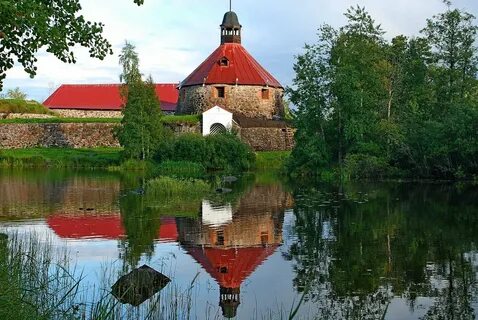 г. Приозерск2024 г.СОДЕРЖАНИЕЛенинградская область в целом…………………………………………………………..……3Город Приозерск и Приозерский район в целом……………………………………………...3                Знатные люди города и района………………………………………………………4Природа. Природные ресурсы………………………………………………………….……….4 Техника края…………………………………………………………………………….………..4Здравоохранение и медицина в крае…………………………………………………………...5Социально-экономическая и общественно-политическая жизнь в крае……………………..5                                        Населенные пункты района…………………………………………..6   История, археология, этнография  края………………………….……………………………6                                         Советский период истории края …………………………………….6 Экономика края…………………………………………………………………...……………...6             Экономика промышленности………….……………………………...………………..6             Экономика строительства………………………………………………………………7             Экономика сельского хозяйства……………………..…………………………………7                                       Сельскохозяйственные предприятия района…………..…………….8             Экономика лесного хозяйства…………………………………………………………8              Экономика рыбного хозяйства……………………………………………………..…8              Экономика транспорта………………………………….……………………….….....8                                   Экономика внутренней торговли и общественного питания…….….……………..9                            Экономика жилищно-коммунального хозяйства…………………………...…….….8Общественно-политическая жизнь края……………………………….………………………9                           Государственная власть и управление в крае……………………………………….12              Управление в области внутренних дел……………………………………………...12Военно-патриотическая работа среди граждан населения края……………………….……12              Гражданская защита (оборона) в крае……………………………………………….13Культурная жизнь края………………………………………………………………….……..13Народное образование…………………………………………………………………………15              Дошкольное воспитание……………………………………..……………………….17               Общеобразовательная школа…………………………………………….….……….18               Профессиональное и специальное образование……………………………………20Физкультура и спорт в крае……………………………………………………………………20               Игры. Спортивные игры……………………………………………………………..21               Спорт……………………………………………………….………………………….21 Средства массовой информации и пропаганды в крае …………………………………….22            Культурно-просветительная  работа в крае……………………………………………….....22 Библиотечно-библиографическая деятельность в крае………………….…………...…..…23 Охрана памятников истории и культура. Музейное дело. Архивное дело. …..…………..24 Искусство край. Край в произведениях искусства…………………………………………...25               Школы искусств в крае…………………………..…………………………………..25 Религия и атеизм в крае………………………………………………………………………...26Алфавитный указатель авторов и заглавий…….…………………………………………….27Указатель имен………………………………………………………….……………………....30Географический указатель……………………………………………………………….….…33Ленинградская область в целомЛенинградская семья: сила единства. Александр Дрозденко – о последних достижениях Ленинградской области и планах по развитию региона/ А. Дрозденко; бес. С. Бутенко// Красная звезда. – 2023.- 2 августа; Приозерские ведомости.- 2023.- 3 августа. – С.4-5.Инвестиции в человека. Как финансируются и реализуются национальные проекты в Ленинградской области //Приозерские ведомости. – 2023.- 7 сентября.-С.12-13,15.Астапчик, А. Право на жизнь без барьеров /А. Астапчик // Красная звезда. – 2023.- 13 сентября; Приозерские ведомости. – 2023.- 14 сентября.-С.6.     Как Ленинградская область поддерживает людей с ограниченными возможностями здоровья.Бунин, И. Приоритетная задача/И. Бунин //Красная звезда. – 2023.- 23 августа.    Работа правительства Ленинградской области по социальной поддержке участников специальной военной операции.Приозерск и Приозерский район в целомСоклаков, А. Экономика Приозерского района постоянно развивается: беседа с  главой администрации района А. Соклаковым о главных итогах и достижениях уходящего года, в т.ч. об участии в выставке «Россия» на ВДНХ в Москве/ А. Соклаков; беседовала Т. Алмазова//   Вести. – 2023.- 20 декабря.-С.5.Соклаков , А. Район живет ярко: Александр Соклаков рассказал о главных достижениях района в 2023 году // Приозерские ведомости. – 2023.- 28 декабря.-С.3,11.Соклаков, А. Год успехов и надежд: интервью главы администрации Приозерского района А. Соклакова в канун Нового года об экономике, социальных вопросах района/А. Соклаков; бесед. О. Тюрин //Красная звезда. – 2023.- 30 декабря.Соклаков, А. Задач много, а цель одна: стабильное развитие и новые перспективы: интервью с главой администрации Приозерского района А. Соклаковым в канун Дня города/А.Н. Соклаков; бесед. Т. Чумерина//Приозерские ведомости. – 2023.- 14 сентября.-С.4-5.Приозерск и район – наше общее достояние и забота /подг. Т. Нота, И. Колчак//Красная звезда. – 2023.- 16 сентября.     Пресс-конференция главы администрации района А. Соклакова накануне Дня города. Соклаков, А. «Приозерцы всегда в центре событий»: беседа с главой администрации Приозерского района А. Соклаковым о событиях летнего периода, прошедших в районе, а именно, о чемпионатах России и Европы по городкам, о молодежном фестивале «В Центре», о благоустройстве населенных пунктов района и др./ А. Соклаков; беседовала Т. Алмазова// Вести.- 9 августа.-С.3.Могилевский район Республики Беларусь – побратим Приозерского района //Приозерские ведомости. – 2023.- 31 августа. – С.3,12.; Красная звезда. – 2023.- 2 сентября.        Участие приозерской делегации в 5-ом инвестиционном форуме «Могилевский район – территория возможностей».Чумерина, Т. Добро в Приозерье /Т. Чумерина // Приозерские ведомости. – 2023.- 28 сентября.-С.1,8.     Участие приозерцев в заседании совета по развитию добровольчества при губернаторе Ленинградской области, награждении активных добровольцев.Тюрина, А. Награды – за лучшие общественные инициативы /А. Тюрина // Красная звезда. – 2023.- 16 сентября.     На гражданском форуме «Команда47», проходившем на курорте «Игора», были награждены приозерцы за лучшие социальные проекты.Знатные люди города и районаОврамец, В. Краевед по призванию/В. Оврамец //Приозерские ведомости. – 2023.- 20 июля.-С.11.           А Б. Шуйском, краеведе, писателе, руководителе Культурно-информационного центра «Запорожское» и музея при нем, почетном жителе п. Запорожское.Природа. Природные ресурсы Батршина, Л. Приозерск на страже окружающей среды/Л. Батршина//Приозерские ведомости. – 2023.- 27 июля.-С.13.      О мероприятиях по охране уникальной природы, прошедших в Приозерском районе за 2022 и 2023 года.Урок экологии от Приозерского района //Приозерские ведомости. – 2023.- 3 августа. – С.12.    Мероприятия по охране окружающей среды в Приозерском районе.«Чистый трейл» озаботился экологией Щучьего озера// Приозерские ведомости. – 2023.- 31 августа.-С.13.    В Сосновском сельском поселении прошел экологический забег «Чистый трейл».Сафронова, Л. Друзья заповедных островов/Л. Сафронова // Красная звезда. – 2023.- 2 сентября.   Команда молодежи «Кислород» из п. Мельниково приняла участие во Всероссийском экологическом марафоне общественного объединения «Друзья заповедных островов».                                                 Техника краяЛогинова, Л. Асфальтируют, подсыпают, грейдируют /Л. Логинова // Красная звезда. – 2023.- 16 августа.    Полным ходом идет ремонт дорог в поселениях района.Сафронова, Л. Пешеходам – безопасность и комфорт /Л. Сафронова //Красная звезда. – 2023.- 16 августа.     В Мичуринском сельском поселении установили дорожные знаки в целях безопасности дорожного движения.Нота, Т. Новая территория спорта /Т. Нота // Красная звезда. – 2023.- 20 сентября.   Благоустройство территории в Приозерске по ул. Калинина завершилось.Благоустройство территорий – на контроле «Единой России» и депутатов //Приозерские ведомости. – 2023.- 27 июля.-С.13.     Благоустройство п. Петровское и поселков Раздольского сельского поселенияСафронова, Л. Территория чище, дороги лучше/Л. Сафронова // Красная звезда. – 2023.- 27 сентября.    Благоустройство территории Раздольского сельского поселения.Сафронова, Л. И отдохнуть, и поиграть /Л. Сафонова // Красная звезда. – 2023.- 23 августа.В п. Кузнечное завершилось благоустройство общественной территории.Жизнь в Плодовом становится комфортнее// Приозерские ведомости. – 2023.- 10 августа. – С.12.     Благоустройство территории в п. Плодовое.Сафронова, Л. В Кутузовском обновление/Л. Сафронова // Красная звезда. – 2023- 1 ноября.     Благоустройство территооии п. Кутузовское Плодовского сельского поселения.Сафронова, Л. Модерн на детской площадке /Л. Сафронова // Красная звезда. – 2023.- 19 июля.   В п. Плодовое появилось новое оборудование на детской площадке.Сафронова, Л. Около кирхи – новый арт-объект и тротуар/Л. Сафронова //Красная звезда. – 2023.- 25 октября.   Туристическая инфраструктура п. Мельниково развивается.Сафронова, Л. Амфитеатр с видом на Вуоксу /Л. Сафронова // Красная звезда. – 2023.- 2 декабря.   В п. Мельниково завершена реализация проекта «Формирование комфортной городской среды».Колчак, И. Предупредить и обезопасить/И. Колчак // Красная звезда. – 2023.- 5 июля.   Статья посвящена сотрудницам ОГИБДД по Приозерскому району Алене Воскановой и Елене Бурлаковой.                                           Здравоохранение и медицина в крае  Тарасов, В. Вопросы есть и решённые, и открытые: беседа с главным врачом МРБ В. Тарасовым о проблемах и успехах/ В. Тарасов //Красная звезда. – 2023.- 21 октября.Тарасов, В. Время работать: беседа с главным врачом МРБ В. Тарасовым о планах работы организации/ В. Тарасов, бесед. А. Культицкая //Приозерские ведомости. – 2023.- 7 декабря.- С.3.Обновленная операционная для приозерских пациентов// Приозерские ведомости. – 2023.- 12 октября.-С.12.      В Приозерской МРБ.В больнице неделя без турникетов// Приозерские ведомости. – 2023.- 26 октября.-С.14.   Приозерская межрайонная больница приняла участие в акции «Неделя без турникета», организованной для того, чтобы помочь детям с выбором профессии.Колчак, И. «Меня ждут люди…»/И. Колчак //Красная звезда. – 2023.- 9 августа.   Статья рассказывает о зам. главного врача по медицинской части Приозерской МРБ М.Н. Маландиной.«У нас амбициозные планы по развитию отделения» // Красная звезда. – 2023.- 18 ноября.   В Приозерской межрайонной больнице – новый зав. гинекологическим отделением А. Кондратьев.        Социально-экономическая и общественно-политическая жизнь края В десяточку! // Приозерские ведомости.- 2023.- 19 октября. – С.4.     В октябре исполнилось 10 лет с момента основания первого МФЦ в Ленинградской области.Богданова, Л. Отдел «Сосновский» - с поздравлениями и наградами /Л. Богданова // Красная звезда. – 2023.- 28 октября.    С юбилеем работников МФЦ «Сосновский» поздравили официальные лица: глава районной администрации А. Соклаков и и.о. главы администрации Сосновского сельского поселения А. Беспалько и другие.Тюрина, А. С юбилеем МФЦ!/Т. Тюрина //Красная звезда. – 2023.- 18 октября.   Глава администрации района А. Соклаков поздравил сотрудников МФЦ с юбилеем.Приозерцы побывали на выставке «Россия» // Приозерские ведомости.- 2023.- 28 декабря.-С.8.    Делегация слушателей Университета третьего возраста ЛОГБУ «Приозерский КЦСОН»  побывали в г. Москва на выставке – форуме «Россия».Дети должны верить в чудеса!// Приозерские ведомости.- 2023.- 28 декабря. – С.9.  В Приозерском КЦСОН прошел праздник «Елка желаний» для детей, попавших в трудную жизненную ситуацию.Логинова, Л. Милосердие как работа /Л. Логинова // Красная звезда. – 2023.- 9 сентября.   Рассказ о Н. Девятовой, сиделке Сосновского пансионата для пожилых людей «Эпоха».Кокарева, Е. Почтальон – это призвание: беседа с почтальоном из п. Коммунары о себе и о работе/Е. Кокарева; бесед. Л. Логинова // Красная звезда. – 2023.- 26 июля.                                                                             Населенные пункты районаЗнакомьтесь: поселок Кутузовское – Матискала (MATISKALA) //Приозерские ведомости. - 2023.- 22 сентября.-С.14.       История поселка, расположенного на территории Плодовского сельского поселения.                                       История, археология, этнография краяБекетова, С. «Карельский перешеек: войны перемирия, границы»/С. Бекетова, Л. Дмитриева // Красная звезда. – 2023.- 11 октября.     Очередной этап Губернских чтений «Наследие Ореховецкого мира» прошел в крепости-музее «Корела».Дмитриева, Л. Тютчев на Валааме /Л. Дмитриева // Красная звезда. – 2023.- 27 декабря.                                                                  Советский период истории краяКолчак, И. «Приозерский край просто на карте далекий» /И. Колчак// Красная звезда. – 2023.- 14 октября.Об увековечении памяти бойцов Красной Армии А. Телешева и Н. Турцевич, воевавших на территории Карельского перешейка и в частности на территории Приозерского района в годы советско-финской войны 1939-1940 гг.Кузнецова, И. Такова она – жизнь/И. Кузнецова //Приозерские ведомости. – 2023.- 7 сентября.-С.3.    Рассказ о военной юности С.В. Даниловой, землячке, ветеране войны и труда.   Перова, Т. Пока помним…А помнить будем всегда /Т. Перова // Приозерские ведомости. - 2023.- 28 сентября.-С.11.   В статье материал о В. Цветкове, трагически погибшем при исполнении служебного долга, и турнире его памяти. Экономика краяОкинин, Б. Да будет свет: интервью с Б. Окининым, директором Приозерского отделения по сбыту электроэнергии АО «Петербургская сбытовая компания»/Б. Окинин; бесед. А. Сазыкина // Приозерские ведомости.- 2023.- 21 декабря.-С.3.Нота, Т. Стратегическое звено /Т. Нота //Красная звезда. – 2023.- 2 сентября.      Рассказ о сменном диспетчере Приозерского филиала АДС АО «Газпромраспределение ЛО в г. Выборге» Сергее Трушко.Колчак, И. Нет права на ошибку/И. Колчак // Красная звезда. – 2023.- 12 июля.   Статья посвящена слесарям по эксплуатации и ремонту газового оборудования Приозерского участка филиала АО «Газпром газораспределение ЛО» Е. Гринфельд и М. Кохановскому.                                         Экономика промышленностиПрокурор области посетил «Лесплитинвест» и выслушал рабочих// Красная звезда. – 2023.- 25 октября.Нота, Т. В своей тезе /Т. Нота // Красная звезда. – 2023.- 19 июля.    Статья об А. Баклагине, который трудится мастером смены в цехе деревообработки ОАО «Лесплитинвест».Нота, Т. Отличная команда /Т. Нота //Красная звезда. – 2023.- 20 декабря.    О работе заводского участка упаковки товара ООО «Лидер».Нота, Т. Слышать станок /Т. Нота //Красная звезда. – 2023.- 6 сенября.    Статья посвящена заточнику деревообрабатывающего инструмента ООО «Лидер» С. Орлову.Цыганков, А. Кладовые земли им отдают свои богатства: беседа с дробильщиком завода «Гранит-Кузнечное» АО «ЛСР.Базовые» А. Цыганковым о себе и о работе/А. Цыганков; бесед. Л. Логинова// Красная звезда. – 2023.- 16 августа.Логинова, Л. С белазом на «ты»/Л. Логинова // Красная звезда. – 2023.- 22 ноября.     Водитель самосвала белаз Игорь Швед работает в «ЛСР. Базовые» - крупнейшем производителе гранита, щебня и песка.Колчак, И. Лучшая сметана в России  /И. Колчак // Красная звезда. – 2023.- 30 сентября.    Сметана под торговой маркой «Зеленый берег» Приозерского молочного завода признана лучшей в России.Логинова, Л. Кудесница кисло-молочного изобилия /Л. Логинова // Красная звезда. – 2023.- 4 марта.    Рассказ о Т.В. Михалевой, работнице молочного цеха КФХ Д.С.Кирилловой Приозерского молочного завода.Колчак, И. Везло на людей /И. Колчак // Красная звезда. – 2023.- 22 ноября.О бухгалтере Приозерского молочного завода Т. Карпицкой.Нота, Т. Мечта детства/Т. Нота // Красная звезда. – 2023.- 11 ноября.   Статья посвящена мастеру кондитерского цеха Приозерского хлебокомбината Т. КириленкоЛогинова, Л. Что нынче в моде?/Л. Логинова // Красная звезда. – 2023.- 15 ноября.     Рассказ о Е. В. Комшиловой, работающей швеей в фирме «ЭКО КОТИ» (п. Мельниково).                                               Экономика строительства  Логинова, Л. Что им стоит дом построить/Л. Логинова // Красная звезда. – 2023.- 18 октября.     Статья о бригадире приозерского предприятия ООО «Компания  «СтройСеверЗапад», занимающейся строительством малоэтажек в районе А.М. Алексееве.   Экономика сельского хозяйства Тюрина, А. Труженикам АПК Приозерья вручили награды в Москве/А. Тюрина // Красная звезда. – 2023.- 27 декабря.     Почетными грамотами и медалями Мин. сельского хозяйства РФ награждены труженики села Приозерья. Среди них, труженики АО «ПЗ»Первомайский», АО «Судаково», АО «ПЗ «Красноозерное» и АО «ПЗ «Градданский».Приозерские аграрии подводят итоги // Приозерские ведомости. – 2023.- 23 ноября. – С.8.Подвели итоги аграрного года/ подг. А. Тюрина // Красная звезда. – 2023.- 25 ноября.    Торжественное мероприятие прошло в загородном клубе «Дача».Соболева, К. «Первомайский» берет новую высоту /К. Соболева // Красная звезда. – 2023.- 13 декабря.    День работников сельского хозяйства отметили в ПЗ «Первомайский».Ахметова, М. Наталья Горячева – лучшая доярка Ленобласти/М. Ахметова // Красная звезда. – 2023.- 5 июля.      В ПЗ «Петровский» прошел 36-ой областной конкурс операторов машинного доения коров.Агрокласс на Агроруси// Приозерские ведомости.- 2023.- 7 сентября.-С.8.      На 32-ой международной выставке «Агрорксь» посетители знакомились с ребятами из Приозерского района – участниками проекта «Агрокласс».Логинова, Л. За рулем словно на минном поле/Л. Логинова // Красная звезда. – 2023.- 23 августа.         Рассказ о В.С. Шутове, водителе самосвала КамАЗ «Сосновоагропромтехника». Сельскохозяйственные предприятия Павлов, А. ПЗ «Первомайский»: есть движение вперед: беседа с директором ПЗ «Первомайский» А. Павловым о работе предприятия/А. Павлов; бесед. И. Колчак // Красная звезда. – 2023.- 23 сентября.Тюрин, О. Штрихи директорских забот/О. Тюрин // Красная звезда. – 2023.- 6 сентября      Дела и проблемы ПЗ «Первомайский».«Первомайский» - за стабильность!//Приозерские ведомости. – 2023.- 14 декабря. –С.14.      Племзавод «Первомайский» отметил свой день рождения.Логинова, Л. Любой труд – предмет гордости/Л. Логинова// Красная звезда. – 2023.- 13 декабря.      Рассказ о работе оператора машинного доения АО «ПЗ «Петровский» О. Блек.Логинова, Л. Лекарь земли/Л. Логинова // Красная звезда. – 2023.- 20 сентября.       О будничных заботах мелиоратора рассказывает механизатор АО «ПЗ «Петровский» А. Гредюшко.Логинова, Л. Труженик полей/Л. Логинова // Красная звезда. – 2023.- 15 июля      Александр Пышняк комбайнер из ПЗ «Петровский» рассказал о своей повседневной работе.Колчак, И. Рука об руку /И. Колчак //Красная звезда. – 2023.- 7 октября.    На ПЗ «Раздолье» трудится супружеская пара Виктор и Светлана Образцовы, данная статья о них.Логинова, Л. Лечить и помогать/Л. Логинова // Красная звезда. – 2023.- 13 сентября.    Рассказ о ветеринарном санитаре АО «ПЗ Раздолье» Н. Тереховой.Логинова, Л. Мастер на все руки/Л. Логиова // Красная звезда. – 2023.- 8 июля.   В ПЗ «Раздолье» отлично работает тракторист-механизатор А. Илькевич.                                                Экономика лесного хозяйстваКлименко, А. Лучший участковый лесничий: беседа с лесничим Кривковского участка лесничества А. Клименко о работе и о себе/А. Клименко // Красная звезда. – 2023.- 4 октября.                                                  Экономика рыбного  хозяйстваЛогинова, Л. Щедрая нива/Л. Логиова // Красная звезда. – 2023.- 7 октября.    Рассказ о ООО» СХП «Кузнечное» (рыбное хозяйство) и его сотруднике рыбоводе С. Мельникове.                                                                                                                Экономика транспортаЛогинова, Л. Дело его жизни. Рассказ-беседа о Иване Филат, труженике дорожной службы ГП «Приозерское ДРСУ»/Л. Логинова // Красная звезда. – 2023.- 30 августа.Нота, Т. Продолжая династию/Т. Нота //Красная звезда. – 2023.- 5 августа.   Статья знакомит с одной из представительниц потомственных железнодорожников –жительницей г. Приозерска Ниной Рыжовой.Нота, Т. На родной земле /Т.Нота//Красная звезда. – 2023.- 14 октября.Рассказ о трактористе Приозерского ДРСУ Андрее Нилове.Экономика внутренней торговли. Экономика общественного питания.  Сосновское потребительское общество: 76 лет успешной работы// Приозерские ведомости. – 2023.- 6 июля.-С.12.Логинова, Л. Приозерцы  - в числе  лучших/Л. Логинова // Красная звезда. – 2023.- 25 октября.   Участие приозерцев в 5-м форуме потребительского рынка Ленинградской области.Логинова, Л. Главное – ответственность и доброжелательность/Л. Логиова // Красная звезда. – 2023.- 22 июля.   Героиня статьи- продавец магазина №50 Сосновского потребительского общества Н. Смирнова.Нота, Т. Молодцы девчонки!/Т. Нота // Красная звезда. – 2023.- 22 июля.    Рассказ о предпринимателях сестрах Оксане Харитоновой и Евгении Рулевой.Экономика жилищно-коммунального хозяйства Нота, Т. Когда начнется отопительный сезон?/Т. Нота// Красная звезда. – 2023.- 23 сентября.     Подготовка к отопительному сезону в районе.Колчак, И. Последние штрихи /И. Колчак// Красная звезда. – 2023.- 2 сентября.    Подготовка к отопительному сезону в городе и районе идет полным ходом.Сидоров, М. Греть в полную силу: интервью с ген. директором ООО «Энерго-Ресурс» М. Сидоровым об отопительном сезоне /М. Сидоров, бесед. Т. Чумерина // Приозерские ведомости. – 2023.- 2 ноября.-С.7.Логинова, Л. Лоншаков Сергей: «Моя главная задача – добросовестно  работать» /Л. Логинова // Красная звезда. – 2023.- 23 декабря.     Слесарь – ремонтник 5-го разряда «Энерго-Ресурс» С. Лоншаков о своей работе и о себе.Логинова, Л. Очень нужно работать /Л. Логинова // Красная звезда. – 2023.- 9 августа.   Статья о Денисе Будзинском – электромонтере по ремонту и обслуживанию электрооборудования 5-го разряда газовой котельной №1 г. Приозерска, предприятия ООО «Энерго-Ресурс».Логинова, Л. «Кайфую от работы…»/Л. Логинова// Красная звезда. – 2023.- 8 ноября.   Очерк посвящен электрогазосварщику Дм. Лободе из компании ООО «Энерго – Ресурс».Колчак, И. Куда бежать, если…/. Колчак// Красная звезда. – 2023.- 19 августа.    Проблема комфортной среды в городе – отсутствие общественных туалетов.Колчак, И. Если нет диалога, нет и взаимопонимания /И. Колчак // Красная звезда. – 2023.- 9 сентября.    Взаимоотношения жильцов и УК «Управдом» г. Приозерска.Логинова, Л. Фея чистоты /Л. Логинова// Красная звезда. – 2023.- 25 октября.    Рассказ о рабочей по санитарному содержанию жилого фонда, жительнице дер. Кривко Марии Швецовой.Логинова, Л. Мастер золотые руки /Л. Логинова// Красная звезда. – 2023.- 6 декабря.      В статье рассказывается о сантехнике из д. Раздолье А. Сапрыгине.Колчак, И. Современный брадобрей/И. Колчак //Красная звезда. – 2023.- 13 сентября.      О мужском парикмахере из Приозерска П. Ратникове.                                       Общественно-политическая жизнь  Дух единства и сопричастности//Приозерские ведомости. – 2023.- 17 августа. – С.12.На территории базы отдыха «ЛосевоПарк» Приозерского района проходил ХVIII слет общественных организаций и политических партий Ленинградской области.Колчак, И. Едиными усилиями/И. Колчак // Красная звезда. – 2023.- 22 ноября.В Приозерске состоялась конференция Приозерского местного отделения Всероссийской политической партии «Единая Россия».Чумерина, Т. Общественная палата Приозерского района: в приоритете – интересы земляков и решение проблем граждан/Т. Чумерина // Приозерские ведомости. – 2023.- 16 ноября.-С.3.Тюрин, О. Работы у активистов много/О. Тюрин //Красная звезда. – 2023.- 15 ноября.    В Приозерске состоялось расширенное заседание Общественной палаты Приозерья.Кульчицкая, А. Женщины у руля воспитания/А. Кульчицкая// Приозерские ведомости. – 2023.- 16 ноября.-С.12.      Иванина, Л. Нашим детям- лучшее образование/Л. Иванина //Красная звезда. – 2023.- 15 ноября.      Второй Ленинградский областной женский форум «Социальные инициативы женщин в реализации национальных проектов» прошел в п. Сосново Приозерского района. В центре внимания – национальный проект «Образование».Иванина, Л. Женщины – это великая сила: беседа с главой женсовета Приозерского района Л. Иваниной о роли общественной организации в жизни района/Л. Иванина // Приозерские ведомости. – 2023.- 28 декабря. –С.15; Красная звезда. – 2024.- 6 января.Степченкова, Т. В основе – дружба /Т. Степченкова// Красная звезда. – 2023.- 12 июля; Приозерские ведомости. – 2023.- 13 июля.-С.9.   Делегация районного совета ветеранов побывала с дружеским визитом у ветеранов Республики Карелия в г. Лахденпохья.Вельтова, Т. Ветераны познают достижения родного края/Т. Вельтова // Приозерские ведомости. – 2023.- 7 декабря.-С.8; Красная звезда. – 2023.- 6 декабря.      Ветераны Приозерья побывали на экскурсии в Красноозерненском сельском поселении.Вельтова, Т. У ветеранов района добрая традиция – ездить друг к другу в гости/Т. Вельтова// Красная звезда. – 2023.- 7 октября; Приозерские ведомости. – 2023.- 5 октября.-С.9.      Творческая встреча в пос. Суходолье ветеранов Сосновского и Ромашкинского сельского поселения.В Волосово в парке Велес подведены итоги конкурса огородников и садоводов старшего поколения// Приозерские ведомости. – 2023.- 7 сентября.-С.8.Соболев, К. Сергей Яхнюк: «Здоровым и качественным продуктам – зеленый свет в их реализации»/К. Соболев // Красная звезда. – 2023.- 13 сентября.      В г. Волосово прошел финал смотра – конкурса «Ветеранское подворье-2023», в котором приняла участие  делегация  из Приозерского района.Вайник, Т. Создано трудом, богато урожаем/Т. Вайник // Красная звезда. – 2023.- 9 августа.        Выставка продуктов участников конкурса «Ветеранское подворье»  состоится в г. Приозерске.Буренина, Т. Ветераны живут ярко! /Т. Буренина // Приозерские ведомости. – 2023.- 24 августа.-С.9.      На центральной площади г. Приозерска состоялся районный смотр-конкурс «Ветеранское подворье».Вайник, Т. Лучшие из лучших/Т. Вайник // Красная звезда. – 2023.- 16 августа    На страницах газеты рассказывается об участниках смотра-конкурса «Ветеранское подворье»      Чумерина, Т. О, дивный остров! Ты земля обетованная/Т. Чумерина // Приозерские ведомости. – 2023.- 3 августа.-С.8.      Слушатели Университета третьего возраста КЦСОН побывали на острове Коневец. Своими впечатлениями от посещения делится гл. редактор газеты «Приозерские ведомости» Т. Чумерина.Логинова, Л. Пусть будет доброй осень жизни /Л. Логинова // Красная звезда. – 2023.- 4 октября.     О работе пансионата для пожилых «Эпоха» в п. Сосново, расположенного на берегу Раздолинского озера.Чумерина, Т. Молодость ума и сердца /Т. Чумерина //Приозерские ведомости. – 2023.- 14 сентября. –С.8.Спасибо, что вы у нас есть!//Приозерские ведомости. – 2023.- 6 июля.-С.1,13.   Статьи посвящены истории жизни Нины Алексеевны Бариновой, председателя Совета ветеранов Приозерского района. Горшенина, Н.А. Жить ярко несмотря на ограничения по здоровью: беседа с председателем Приозерского районного общества «Всероссийского общества инвалидов» Н. Горшениной о профессиональных и общественных достижениях организации/Н.А. Горшенина, бес. М. Ладовир //Приозерские ведомости. – 2023.- 30 ноября. –С.14.Колчак, И. Жить и радоваться/И. Колчак// Красная звезда. – 2023.- 29 июля.    О деятельности Всероссийского общества инвалидов на территории Приозерского района.Когда сердце горячее – болезни не преграда. Писатель Вл. Долматов с тяжелой инвалидностью жертвует деньги на помощь детям из интерната // Приозерские ведомости. – 2023.- 28 декабря. –С. 14.      Вл. Долматов живет в «Доме на воле» в д. Раздолье.Ахметова, М. Многие лета!/М. Ахметова //Приозерские ведомости. – 2023.- 13 июля.Колчак, И. Каждый день с тобой/И. Колчак // Красная звезда. – 2023.- 12 июля.Колчак, И. 50 лет вместе /И. Колчак // Красная звезда. – 2023.- 8 июля.   В канун Дня семьи, любви и верности в Приозерском ЗАГСе получили награды пары, прожившие в браке 50 лет.Фестиваль любви и детства// Приозерские ведомости. – 2023.- 28 сентября.-С.8.    Участие приозерских семей в пятом областном фестивале «День детства».Логинова, Л. И труд, и радость/Л. Логинова // Красная звезда. – 2023.- 25 ноября.   Рассказ о многодетной семье Скорняковых из д. Снегиревка.Ющагина, О. Будь первым!: беседа с гл. специалистом по организации работы в Приозерском муниципальном районе  регионального отделения Общероссийского общественно -государственного движения детей и молодежи  «Движение первых Ленинградской области» О. Ющагиной о том, что представляет собой данная организация /О. Ющагина // Красная звезда. – 2023.- 22 ноября..Нота, Т. В центре – каждый/Т. Нота // Красная звезда. – 2023.- 2 августа.    В Приозерске прошел молодежный фестиваль субкультур «В центре».Чумерина, Т. Есть в возрасте любом хорошее начало/Т. Чумерина // Приозерские ведомости. – 2023.- 29 июня. –С.8.   О развитии движения серебряное волонтерство в области и районе.Награды добровольцам// Приозерские ведомости. – 2023.- 21 декабря.-С.2.Вельтова, Т. Заслуженные награды добровольцам Приозерья/Т. Вельтова // Красная звезда. – 2023.- 20 декабря.    Церемония награждения победителей конкурса «Доброволец Приозерского района -2023» прошла в КЦ «Карнавал» Приозерск – Донбассу// Приозерские ведомости. – 2023.- 19 октября.- С.2.     Наши земляки активно помогают жителям Донбасса.Мицкан, Ю. Давно доказано: надежный тыл – залог победы /Ю. Мицкан // Красная звезда. – 2023.- 18 ноября.     Жители и гости Громовского сельского поселения помогают в сборе средств бойцам в зоне СВО.      Логинова, Л. Добрые дела в помощь людям/Л. Логинова // Красная звезда. – 2023.- 20 декабря.   Благотворительная ярмарка на базе Дома творчества прошла в п. Сосново.Ахметова, М. Жизнь во благо района /М. Ахметова // Красная звезда. – 2023.- 5 августа.   70-летний юбилей отметила Вера Красова, работавшая в комитете социальной защиты населения, ныне на заслуженном отдыхе.Садриева, В. Приозерск давно стал родным/В. Садриева // Приозерские ведомости. – 2023.- 20 июля.-С.13.    Рассказ о поколении Борискиных, старожилах г. Приозерска.                                  Государственная власть и управление в крае О внесении изменений в решения// Красная звезда. – 2023.- 23 августа.       Очередное заседание Совета Депутатов Приозерского городского поселения о бюджете, охране общественного порядка, об образовании и др.Ахметова, М. Антинаркотическая комиссия подвела итоги полугодия /М. Ахметова // Приозерские ведомости. – 2023.- 6 июля.-С.10.Логинова, Л. Творите добрые дела!/Л. Логинова // Красная звезда. – 2023.- 25 октября.     О старосте п. Запорожское Марине Ратнер, занимающей активную жизненную позицию.                                 Управление в области внутренних делНота, Т. Конституция глазами детей /Т. Нота// Красная звезда. – 2023.- 27 декабря.    В Приозерском городском суде состоялось мероприятие, посвященное Дню Конституции.Харитошкина, Ю. Школьники отвечали на вопросы суда/Ю. Харитошкина // Красная звезда. – 2023.- 29 ноября.     В Приозерском городском суде состоялась первая серия интеллектуальной игры «Что? Де? Когда? на тему «Конституция – основной  закон государства».В Приозерском суде – новый судья//Приозерские ведомости. – 2023.- 26 октября.-С.4.Логинова, Л. В Приозерском суде – новый судья/Л. Логинова // Красная звезда. – 2023.- 18 октября.     На должность судьи назначена Н.Л. Шабуневич.Соколова, И.В. Верны закону и присяге: беседа со старшим судебным приставом в Приозерском районе И. Соколовой в канун Дня судебных приставов/И. В. Соколова; бесед. Л. Логинова // Красная звезда. – 2023.- 8 ноября.                  Военно-патриотическая работа среди гражданского населения краяБунин, И. Памяти павших. Останки красноармейцев предали земле в Приозерском районе/ И. Бунин //Приозерские ведомости. – 2023.- 27 июля.-С.5.Колчак, И. Жертвам фашизма посвящается…/И. Колчак// Красная звезда. – 2023.- 20 сентября.   В киноконцертном зале г. Приозерска прошло мероприятие, посвященное Международному дню памяти жертв фашизма.Бородина, Н. Студентам о героях нашего времени/Н. Бородина // Красная звезда. – 2023.- 20 декабря.      «Круглый стол» участников боевых действий в Афганистане, Чечне и в зоне СВО  со студентами Приозерского политехнического колледжа.Колчак, И. Медаль за бой…/И. Колчак // Красная звезда. – 2023.- 18 ноября.     В военкомате г. Приозерска ветеранам СВО вручены награды.Нота, Т. Награды героям/Т. Нота // Красная звезда. – 2023.- 29 ноября.    В администрации состоялось вручение государственных наград участникам СВО.Чумерина, Т. Для самых дорогих и любимых. Делегация жен участников СВО Приозерского района приняла участие в торжественном мероприятии/Т. Чумерина // Приозерские ведомости. – 2023.- 30 ноября.-С.9.Нота, Т. «Держись! Еще немного осталось!»/Т. Нота// Красная звезда. – 2023.- 13 декабря.    Жителю Сосновского сельского поселения, участнику СВО, рядовом А. Двухименному торжественно вручили медаль «За боевые отличия».Чумерина, Т. История одного боя уроженца Приозерского района. Евгений Туркотенко – о подвиге, за который его представили к ордену мужества во время СВО/Т. Чумерина // Приозерские ведомости. – 2023.- 24 августа.- С.7.Ахметова, М. Тимуру Аталикову – Орден мужества за героизм и отвагу/М. Ахметова //Красная звезда. – 2023.- 30 августа.     Военный комиссар М. Зеленцов вручил госнаграду РФ – младшему сержанту Тимуру Аталикову Орден мужестваКолчак, И. За лентой…/И. Колчак // Красная звезда. – 2023.- 11 октября.   Рассказ Ю. Нечеухине, добровольца о своем участии в СВО.Они шагнули в бессмертие // Приозерские ведомости. – 2023.- 7 декабря. – С. 3.    О защитниках Отечества, погибших в ходе СВО на Украине: А.К. Парадееве и С. Будееве.Степанова, Т. «Вы вернитесь живыми, мальчики…»/Т. Степанова // Красная звезда. – 2023.- 8 июля.    Помощь нашим бойцам СВО собирают в приходе храма Покрова Божией Матери в п. Плодовое.Князьков, А. ВПП «Ладога» - 36 лет /А. Князьков // Приозерские ведомости. – 2023.- 31 августа.-С.14.Оврамец, В. Группа «Ладога» стала военным спонсором «Зарницы»/В. Оврамец// Приозерские ведомости. – 2023.- 13 июля.-С.12.Колчак, И. «Зарница» - игра нескольких поколений/И. Колчак// Красная звезда. – 2023.- 1 июля.В п. Севастьяново прошла военно-спортивная игра «Зарница», в которой приняли участие 9 команд из 4-х поселений района.Емельянова – Донская, И. «Юнармия» пополняет свои ряды /Е. Емельянова-Донская // Приозерские ведомости. – 2023.- 31 августа.-С.12.   В рамках празднования Дня Государственного флага на территории музея – крепости «Корела» состоялась церемония приема в ряды военно-патриотического общественного движения «Юнармия».                                                           Гражданская защита (оборона) в краеГолубцов, А. Призвание – спасатель: беседа с начальником поисково- спасательного отряда Приозерска А. Голубцовым о своем труде и профессии/А. Голубцов; бесед. С. Абарина // Приозерские ведомости. – 2023.- 28 декабря. – С. 13.Логинова, Л. Горячая  работа/Л. Логинова // Красная звезда. – 2023.- 2 августа.   О водителе пожарной машины Андрее Косицыне, стаж работы которого за рулем 20 лет.Культурная жизнь краяНовые звезды культуры на приозерском небосклоне // Приозерские ведомости. – 2023.- 2 ноября. – С. 2.     Победители областного конкурса работников культуры «Звезда культуры – 2023» из Приозерска.Князьков, А. Верим в село и гордимся Россией! /А. Князьков // Приозерские ведомости. – 2023.- 6 июля. – С. 8.    Областной конкурс «Сельская краса Ленинградской области» прошел в ДК п. Суходолье.  Моя земля – Ленинградская область// Приозерские ведомости. – 2023.- 3 августа. – С. 2.Ахметова, М. Наше богатство – люди /М. Ахметова // Красная звезда. – 2023.- 2 августа.     День Ленинградской области отметили в г. Приозерске.Тюрин, О. Слава Приозерску!/О. Тюрин // Красная звезда. – 2023.- 20 сентября.Признание в любви// Приозерские ведомости. – 2023.- 21 сентября. -С.8-9.     День города отметили жители и гости г. Приозерска. 26 августа в Приозерском районе проходили праздничные мероприятия – День деревни Кривко и День поселка Починок // Приозерские ведомости. – 2023.- 31 августа. – С.13.Сельчане принимают поздравления // Приозерские ведомости. – 2023.- 24 августа. – С.15.    Жители п. Севастьяново и пос. Громово отпраздновали дни поселков.Логинова, Л. Цвети, наш край!/Л. Логинова // Красная звезда. – 2023.- 20 сентября.    Под таким девизом «Цвети, наш край!» прошел праздник День поселка Сосново.Сафронова, Л. Награды для лучших/Л. Сафронова // Красная звезда. – 2023.- 13 сентября.      Торжественное мероприятие, посвященное празднованию Дня поселка, прошло в Сосновском Доме творчества.Логинова, Л. По селам и деревням – прямиком на праздники!/Л. Логинова // Красная звезда. – 2023.- 6 сентября.     В Сосновском поселении прошли праздничные мероприятия в деревнях Кривко и Снегиревка.С днем рождения, малая родина!// Приозерские ведомости. – 2023.- 27 июля. – С.14.     День поселка в Мичуринском прошел весело и интересно.Логинова, Л. Поселку Мельниково – 75!/Л. Логинова //Красная звезда. – 2023.- 5 августа.      Праздничное мероприятие, посвященное юбилею п. Мельников, прошло с размахом.Перова, Т. Россия – это мы. Приозерцы отметили юбилей Конституции/Т.Перова// Приозерские ведомости. – 2023.- 14 декабря.-с.2.Нота, Т. Важный юбилей /Т. нота //Красная звезда. – 2023.- 16 декабря.   В ККЗ г. Приозерска отметили юбилей Конституции РФ.Пока мы едины – мы непобедимы! // Приозерские ведомости. – 2023.- 9 ноября. – С.8.   День народного единства отметили в г. Приозерске.День флага России – в Приозерске // Приозерские ведомости. – 2023.- 24 августа. – С.8.Нота, Т. Все районы в гости к нам/Т. Нота //Красная звезда. – 2023.- 26 августа.    Мероприятие, посвященное Дню государственного флага России, прошло в г. Приозерске.  Колчак, И. Приятный праздник. День пожилых людей/И. Колчак //Красная звезда. – 2023.- 4 октября.   В ККЗ в Приозерске прошло торжественное мероприятия «У вас мы учимся теплу и мудрости жизни», посвященное Дню пожилого человека.Ахметова, М. Игроград собирает друзей /М. Ахметова // Приозерские ведомости. – 2023.- 13 июля.-С.8.     В Приозерске состоялся 2 –ой районный фестиваль профессионального мастерства ведущих детских игровых программ «ИгроГрад»Колчак, И. Объединенные сердца/И. Колчак //Красная звезда. – 2023.- 8 ноября.    В киноконцертном зале г. Приозерска состоялся 6-ой открытый муниципальный фестиваль национальных культур «В единстве наша сила».Кульчитская, А. Фестиваль «Ленинградское долголетие» впервые прошел в Волосово/А. А. Кульчитская// Приозерские ведомости. – 2023.- 2 ноября.-С.8.     Участие приозерцев в данном фестивале.Перова, Т. Возраста у вдохновенья нет!/Т. Перова // Приозерские ведомости. – 2023.- 12 октября. – С.1,8.       2-ой районный фестиваль художественного творчества людей старшего поколения прошел в п. Плодовое.В Плодовом бабье лето! // Приозерские ведомости. – 2023.- 5 октября.-С.8.     Шестой раз прошел фестиваль – конкурс «Бабье лето» в п. Плодовое.Оврамец, В. Лето под симфоническую музыку /В. Оврамец // Приозерские ведомости. – 2023.- 3 августа. – С.11.   На базе отдыха «Шишки на Лампушке» под аккомпонимент симфонического оркестра прошел детский концерт.                                                Народное образование в краеКравченко, И. Курс на «Золотой стандарт»: беседа с председателем комитета образования Приозерского района И. Кравченко о предстоящем учебном годе, школьых инновациях и перспективах/И. Кравченко; бесед. И. Колчак // Красная звезда. – 2023.- 26 августа.Колчак, И. Год команды знаний/И. Колчак// Красная звезда. – 2023.- 28 октября.    Разговор с председателем комитета образования И. Кравченко о годе команды знаний и наставничества среди педагогических коллективов  в районе.Новый учебный год: старт дан! // Приозерские ведомости. – 2023.- 31 августа.От радости творчества – к профессиональным победам.  В Приозерском районе состоялся традиционный большой августовский педсовет// Красная звезда. – 2023.- 30 августа.Векторы образования определены // Приозерские ведомости. – 2023.- 31 августа.-С.12.     Круглый стол с руководителями образовательных учреждений на тему: «Векторы развития единого образовательного пространства в 2023-2024 уч. Году» прошел в комитете образования администрации района.Нота, Т. Уважение, почет, награды!/Т. Нота //Красная звезда. – 2023.- 7 октября.      В киноконцертном зале прошло  торжественное мероприятие, посвящённое Дню учителя.Яренкова, В.  Связь поколений объединяет/В. Яренкова//Красная звезда. – 2023.- 11 ноября.    В КЦ «Карнавал» прошла встреча педагогов-ветеранов.Подводим итоги летней работы// Приозерские ведомости. – 2023.- 9 ноября.-С.3.      Расширенное заседание межведомственной координационной комиссии по вопросам летней компании.Сафронова, Л. Хорошеют улицы и дворы /Л. Сафронова // Красная звезда. – 2023.- 8 июля.      Летняя занятость подростков в районе.Логинова, Л. Подростки Плодового вступили в губернаторский отряд/Л. Логинова // Красная звезда. – 2023.- 30 августа.Логинова, Л. Ради сохранения экосистемы /Л. Логинова// Красная звезда. – 2023.- 5 июля.      Школьники из п. Плодовое проводят летние каникулы с пользой. Они побывали на экскурсии в питомнике декоративных растений НОС «Отрадное».Лето – пора счастливых улыбок детей // Приозерские ведомости. – 2023.- 3 августа.-С.9.     О работе лагеря дневного пребывания  «Солнечный город» при школе №1 г. Приозерска.Ногичева, В. «Живое – неживое»: беседа с директором ДОЛ «Радуга» ЦДТ В. Ногичевой о работе лагеря, в приоритете которого – экологическое воспитание/В. Ногичева; бесед. Е. Ларцева //Красная звезда. – 2023.- 26 июля.Ногичева, В. Любовь к родной стране начинается с любви к природе /В. Ногичева // Красная звезда. – 2023.- 15 июля.    В ДОЛ «Радуга» на базе ЦДТ реализуется программа естественно-научной направленности.  Сквазникова, К. Первый раз в …/К.Сквазникова//Красная звезда. – 2023.-26 июля.   В г. Приозерске впервые распахнул свои двери детский оздоровительный лагерь (ДОЛ)  художественной школы «Пленэрия», приняв на смену юных художников.Рудер, А. Коммунарские непоседы /А. Рудер //Красная звезда. – 2023.- 12 июля.    На базе Коммунарской школы закончилась первая смена летних оздоровительных лагерей «Непоседа» и «Юность».Газизуллина, Г. Вот оно какое, наше лето!/Г. Газизуллина //Красная звезда. – 2023.- 1 июля.         О работе детских оздоровительных лагерей  «Золотой ключик» и «Радуга» на базе Степанянской школы.Колчак, И. «На память добрую…»/И. Колчак//Красная звезда. – 2023.- 26 июля.         В детском оздоровительном лагере для одаренных детей «Радуга» в ЦДТ встречались представители разных поколенийНота, Т. Высокая миссия учителя /Т. Нота //Красная звезда. – 2023.- 7 октября.    Первая учебная наделяя октября прошла в театральной студии «Радуга» при ЦДТ.. Колчак, И. Золото и бронза у юнкоров Приозерья/И. Колчак// Красная звезда. – 2023.- 19 июля.     Участие воспитанников детской медиастудии «СОЗВЕЗДИЕ» ЦДТ во Всероссийском конкурсе юных кинематографистов «Десятая муза».Юткина, Т. Совместное семейное стремление к творчеству я считаю очень важным. Это сильно мотивирует к результату: беседа с руководителем хореографических коллективов ЦДТ Т. Юткиной о своей работе/Т. Юткина; бесед. А. Фисенко // Приозерские ведомости. – 2023.- 27 июля. – С.9.Колчак, И. «АртДесант» юных художников /И. Колчак// Красная звезда. – 2023.- 12 июля.     Выставка «АртДесант-2023» работ юных художников студии изобразительного искусства ЦДТ открылась в ККЗ.Ахметова, М. В солнечном царстве, космическом государстве/М. Ахметова //Красная звезда. – 2023.- 1 июля.     В Приозерском ККЗ состоялся традиционный районный конкурс художественного творчества детских оздоровительных лагерей «Дорога к славе».Авдокушина, О. Работаем вместе – рука в руке/О. Авдокушина //Красная звезда. – 2023.- 8 ноября; Приозерские ведомости. – 2023.- 2 ноября.-С.15.   Ленинградский областной многопрофильный реабилитационный центр для детей – инвалидов  г. Приозерска принял участие в конкурсе инновационных социальных проектов, направленных на сохранение и поддержку здоровья детей. Душевный праздник для юных художников // Приозерские ведомости. – 2023.- 23 ноября.-С.18.Тюрина, А. Любовь к природе – на холсте /А. Тюрина //Красная звезда. – 2023.- 22 ноября.     Подведены итоги конкурса рисунков на тему «Обитатели леса», прошедшего под руководством ГБУ ЛО «Сосновский ГООХ».Колчак, И. Взлетаем!/И. Колчак // Красная звезда. – 2023.- 1 июля.    Праздник выпускников школ района прошел на базе отдыха «Шишки на Лампушке».Логинова, Л. Открой для себя мир программирования /Л. Логинова //Красная звезда. – 2023.- 25 ноября.     В Приозерске открылась детская школа программирования и цифрового творчества KIBERone. Степанова, Т. Воспитание доброго человека/Т. Степанова //Красная звезда. – 2023.- 5 августа.     О школе русской культуры преподобных Сергия и Германа Валаамских в г. Приозерске.Ахметова, М. Ирина Кравченко – руководитель Комитета  образования/М. Ахметова // Приозерские ведомости. – 2023.- 6 июля.-С.3; Красная звезда. – 2023.- 5 июля.Ахметова, М. Кадровые назначения: Ирина Кравченко – руководитель системы образования Приозерского района/М. Ахметова //Приозерские ведомости. – 2023.- 6 июля.-С.3.Колчак, И. Учительницей будет…/И. Колчак //Красная звезда. – 2023.- 9 августа.     Рассказ о Л.С. Уколовой – учительнице школы №1, ныне на заслуженном отдыхе.Колчак, И.  Быть союзником коллег, детей т и их родителей/И. Колчак //Красная звезда. – 2023.- 22 июля.     О Валентине Николаевне Горюновой – наставнице Ирины Павловой – учительнице начальных классов Сосновского центра образования.Колчак, И. Воспитание общением/И. Колчак //Красная звезда. – 2023.- 22 июля.    Артем Яковлев, зам директора по воспитательной работе Сосновского центра образования, рассказал о своем наставнике – педагоге дополнительного образования Елене Бородовой.Степченкова, Т. Видеть личность в каждом ученике /Т. Степченкова // Красная звезда. – 2023.- 15 ноября.     80-летний юбилей празднует педагог-ветеран, учитель русского языка и литературы Приозерской школы №5 Э.П. Щеглова.Логинова, Л. Школьный водитель/Л. Логинова// Красная звезда. – 2023.- 11 октября.   Рассказ о водителе школьного автобуса Мельниковской средней школы С.В. Миронове.                                         Дошкольное воспитание и обучение  Мисорчук, И.  Дошколята в «Точке роста»/И. Мосирчук// Приозерские ведомости. – 2023.- 19 октября.-С.15.     Дошкольники подготовительной группы детского сада п. Сосново посетили «Точку роста» в Сосновском центре образования.Герасимова, С.Ю. Эколята – молодые защитники природы/С.Ю. Герасимова // Приозерские ведомости. – 2023.- 19 октября.-С.15.    Воспитанники детского сада №2 п. Сосново приняли участие во Всероссийском уроке «Эколята – молодые защитники природы».Скворцова, Н.Б. Дошколята встречают осень/Н.Б. Скворцова// Приозерские ведомости. – 2023.- 26 октября.-С.8.    Праздник осени в детском саду № 26 (п. Саперное) прошел весело и интересно.Скворцова, Н.Б. К русской культуре – через русские традиции/Н.Б. Скворцова// Приозерские ведомости. – 2023.- 26 октября.-С.13.       Праздничные мероприятия «Покров Пресвятой Богородицы» прошел в детском саду № 26 в п. Саперное.Скворцова, Н.Б. Мир трудно построить, еще труднее его сберечь /Н.Б. Скворцова// Приозерские ведомости. – 2023.- 28 сентября.-С.12.    Международный день мира отметили в детском саду №26 (п. Саперное).Скворцова, Н.Б. Синичкины ноябрины/Н.Б. Скворцова// Приозерские ведомости. – 2023.- 16 ноября.-С.12.       В детском саду №26 в п. Спреное прошел праздник Синичкин день.Нота, Т. В мире детства/Т. Нота //Красная звезда. – 2023.- 27 сентября.   Рассказ о воспитателе детского сада №5 г. Приозерска Л.Н. Еремеевой.Колчак, И. Основа работы – любовь /И. Колчак// Красная звезда. – 2023.- 9 августа.   В детском саду №9 работает воспитателем С. Мамонтова, которая является  наставником молодого специалиста О. Григорьевой.Логинова, Л. Добрый повар доктора стоит/Л. Логинова // Красная звезда. – 2023.- 1 июля.     Рассказ о поваре детского сада №20 п. Мельниково Н. Казакевич.                                    Общеобразовательная  школаБраво юным бизнесменам// Приозерские ведомости. – 2023.- 28 декабря.-С.15.    В Приозерске прошел финал районного конкурса среди школьников «Мой первый бизнес».Колчак, И. Учебный год начался с обновлений/И. Колчак // Красная звезда. – 2023.- 6 сентября.Колчак. И. Вчера в школах Приозерья /И. Колчак// Красная звезда. – 2023.- 2 сентября.      День знаний в школах Приозерья прошел 1 –го сентября.Нота, Т. Надежды Приозерья/Т. Нота //Красная звезда.- 2023.- 1 ноября.    Команда молодых учителей из Приозерского района стала лауреатом ежегодного регионального конкурса «Педагогические надежды».Карсанова, Л. Педагог: профессия, призвание, искусство/Л. Карсанова // Приозерские ведомости. – 2023.- 20 июля.-С.10.     Победитель конкурса «Лучший учитель Ленинградской области» Ольга Смольникова делится опытом работы.С юбилеем, школа!// Приозерские ведомости. – 2023.- 26 октбяр.-С.8.       20 октября школа №4 г.Приозерска отметила свой двойной юбилей: 70 лет как школа живет и работает и  50 лет зданию, построенному в 1973 г.Колчак, И. 50 лет: от истоков до современности /И. Колчак // Красная звезда. – 2023.- 18 октября.       Приозерская школа №4 отметила 50-летний юбилей. В статье немного истории  и об учителях, работавших и работающих в ней.Все только начинается! СОШ №4: вчера, сегодня, завтра // Приозерские ведомости. – 2023.- 19 октбяр.-С.8-9,13-14.     Об истории Приозерской школы №4, ее людях, сегодняшнем дне и планах на будущее.Колчак, И. Её «конек» - поиск, эксперименты, исследования /И. Колчак // Красная звезда. – 2023.- 21 октября.    Об учителе физики школы №4 г. Приозерска Т.А. Скобликовой.Колчак, И. Мечта сбылась /И. Колчак // Красная звезда. – 2023.- 4 октября.С детства мечтала стать учителем Т.Н. Копусова, учительница начальных классов школы №4 г. Приозерска.Колчак, И. Надежность в словах и делах /И. Колчак // Красная звезда. – 2023.- 21 октября.     О ветеране педагогического труда, «Заслуженном учителе РФ» Л.А. Езерской, работавшей в школе №4 г. Приозерска.Первая учительница//Приозерские ведомости. – 2023.- 3 августа. – С.13.    Статья о педагоге со стажем Лавровой Людмиле Сергеевне (школа №4 г. Приозерска).Колчак, И. «Такого дурака, как Ваш сын, я еще не видела» /И. Колчак // Красная звезда. – 2023.- 21 октября.     Об  учителе математики А.С. Волоцкой (школа №4 г. Приозерска), сумевшей из отстающего ученика сделать успешного человека.Степченкова, Т. С улыбкой по жизни. Замечательный учитель Е. Укконэ отмечает сой 80-летний юбилей (школа№5 г. Приозерска)/Т. Степченкова // Красная звезда. – 2023.- 8 ноября.Степченкова, Т. Дорогой учитель – жизни и истории частица/Т. Степченкова // Красная звезда. – 2023.- 26 августа.     85-лет со дня рождения  отметила ветеран педагогического туда, учитель русского языка и литературы Л.И. Лоцманова (школа №5 г. Приозерска).Даутова, Ю. «Дорога жизни», «Битва за Ленинград» - это незабываемо и учит патриотизму/Ю. Даутова //Красная звезда. – 2023.- 1 ноября; Приозерские ведомости. – 2023.- 26 октября.-С.9.    Учащиеся Громовской средней школы посетили памятные места и музей блокады Ленинграда.Колчак, И. В атмосфере добра и содружества /И. Колчак // Красная звезда. – 2023.- 26 августа.    Рассказ о директоре Кузнеченской средней школы, ветеране труда В.П. Федотовой.Мастер своего дела // Приозерские ведомости. – 2023.- 5 октября. – С.1,3.   Об учителе математики Кузнеченской средней школы Г.С.Комаровой.Колчак, И. Стойкий оловянный солдатик /И. Колчак // Красная звезда. – 2023.- 26 августа.    Рассказ об учителей истории Кузнечненской  средней школы – Л.С. Гусевой, ветеране труда.Барашкова, А. Все решают сами дети: беседа с председателем первичного отделения Мельниковской средней школы общественной организации «Движение первых», советника директора школы по воспитанию А. Барашковым о создании и работе данной организации/ А. Барашков; бесед. Л. Логинова //Красная звезда. – 2023.- 27 декабря.Колчак, И. «С Мичуринской школой связана неразрывно» /И. Колчак // Красная звезда. – 2023.- 30 сентября.     Рассказ об учителе русского языка и литературы Мичуринской средней школы З. Кудрявцевой.Колчак, И. «Учить детей – в этом вся моя жизнь» /И. Колчак // Красная звезда. – 2023.- 30 сентября.       О ветеране труда федерального значения, проработавшей в Мичуринской средней школе более 44 лет учителем начальных классов В. Корекиной.Колчак, И. Пенсия в компьютерный век – не помеха /И. Колчак // Красная звезда. – 2023.- 30 сентября.      Статья посвящена учителю немецкого языка Мичуринской средней школы Л. Мариничевой.Колчак, И. Мастер своего дела /И. Колчак // Красная звезда. – 2023.- 30 сентября.     Пользуется большим уважением у населения п. Мичуринское учительница истории и обществознания местной школы Н.Г. Соколовская.Перова, Т. Патриотизм от героев: встреча в Отрадненской школе с участниками СВО/Т. Перова // Приозерские ведомости. – 2023.- 16 ноября.-С.2Логинова, Л. «Трезвый Петербург» в Раздольской  школе /Л. Логинова // Красная звезда. – 2023.- 20 декабря.      «Уроки трезвости» для учеников Раздольской школы провели добровольцы из общественной организации «Трезвый Петербург».Логинова, Л. «Точка роста» открывает новые возможности /Л. Логинова // Красная звезда. – 2023.- 6 декабря.      Об успехах учащихся центра «Точка роста» на базе Раздольской средней школы рассказывает ее руководитель О. Крушинская.                Профессиональное и специальное образованиеНота, Т. Первые шаги /Т. Нота// Красная звезда. – 2023.- 21 октября.          В Приозерском политехническом колледже прошла тематическая неделя, посвященная профессии повара.Нота, Т. В Приозерске писали ленту Ленинградской победы/Т.Нота// Красная звезда. – 2023.- 15 ноября.     Патриотическая акция «80- метровая ленточка Ленинградской победы» прошла в стенах Приозерского политехнического колледжа.Петрова, К. Айти во плоти: студент [Константин Петров] Приозерского политехнического колледжа представил Ленинградскую область на Всероссийском конкурсе/ К. Петрова// Приозерские ведомости. – 2023.- 23 ноября.-С.11.Ларцева, С. В гости к «ягодкам» /С. Ларцева// Красная звезда. – 2023.- 25 октября.   Учащиеся группы «Дошкольное образование» Приозерского политехнического колледжа посетили детский сад №9 г. Приозерска.Нота, Т. Наша профи /Т. Нота // Красная звезда. – 2023.- 18 октября.   Студентка Приозерского политехнического колледжа стала обладателем почетного 2 –го места в финале регионального этапа национальной премии «Студент года -2023» в номинации «Профессионал»Нота, Т. Отметили День СПО /Т. Нота // Красная звезда. – 2023.- 7 октября.   День среднего профессионального образования отметили в  Мичуринском  многопрофильном техникуме.Мичуринцы вернулись с наградами//Приозерские ведомости. – 2023.- 26 октября.-С.13.     Участие учащихся Мичуринского техникума в Национальном чемпионате по профессиональному мастерству среди инвалидов и людей с ОВЗ «Абилимпикс».Фролова, А. «Мы готовы работать и приносить пользу!»/А. Фролова // Красная звезда. – 2023.- 6 декабря.    О работе волонтерского центра в Мичуринском многопрофильном техникуме.                                    Физическая культура и спорт в крае Приозерск – за спорт!//Приозерские ведомости. – 2023.- 17 августа. – С. 8.  Нота, Т. Спорта много не бывает /Т. Нота // Красная звезда. – 2023.- 16 августа.     В Приозерске отметили День физкультурника.Вайник, Т. Спортивный праздник ветеранов/Т. Вайник//Красная звезда. – 2023.-1 ноября; Приозерские ведомости. – 2023.- 2 ноября.-С.9.   12-й спортивный фестиваль старшего поколения района прошел в Сосновском ФОК.Шевцов, И. Папа, мама, я – мы спортивная семья!/И. Шевцов //Приозерские ведомости. – 2023.- 23 ноября.-С.17.Всей семьей – к спортивным достижениям! //Приозерские ведомости. – 2023.- 5 октября.-С.8.     На стадионе «Юность» прошел спортивный семейный фестиваль «Семейная команда».Тюрина, А. Стартовали семьями/А. Тюрина // Красная звезда. – 2023.- 29 ноября.     В Приозерске прошли соревнования спортивных семей в зачет 18-й спартакиадыАбарина, С. Гонки дронов: маленькие да удаленькие //Приозерские ведомости. – 2023.-16 ноября. – С.11.    В ФОК «Сосновский» состоялся открытый чемпионат Ленинградской области по гонкам дронов в классе до 75 миллиметров.Ахметова, М. Спортивной школе «Корела» - 20 лет/ М. Ахметова //Приозерские ведомости. – 2023.- 20 июля.-С.7.Нота, Т. Бассейн – второй дом /Т. Нота //Красная звезда. – 2023.- 28 октября.      О спортивном наставнике, тренере по плаванию Приозерской спортивной школы «Корела» СМ.Бобылевой.                                                                      Игры. Спортивные игрыЗгонник, А. ФК «Приозерск» - трижды чемпион/А. Згонник// Красная звезда. – 2023.- 21 октября.     Итоги футбольного сезона в Ленинградской области и Приозерском районе. Чумерина, Т. Век городков. К 100-летию городошного спорта /Т. Чумерина //Приозерские ведомости. – 2023.- 10 августа.- С.8,11.     О развитии городошного спорта в стране и в частности в Приозерске.Осенний, О. Городошному спорту массовость и системность /О. Осенний // Красная звезда. -2023.- 28 октября.       В Районной администрации состоялось совещание по дальнейшему развитию городошного спорта в Приозерске и Приозерском районе.Городки объединили Европу! Приозерск стал международным центром притяжения профессионалов городошного спорта//Приозерские ведомости. – 2023.- 27 июля.-С.8.Нота, Т. Городки объединяют/Т. Нота // Красная звезда. – 2023.- 29 июля.    В г. Приозерске был дан старт Открытому Чемпионату Европы по городошному спорту.Нота, Т. Городкам – будущее/Т. Нота // Красная звезда. – 2023.- 2 августа.   Итоги чемпионата Европы по городошному спорту, прошедшего в Приозерске.Нота, Т. От России к Европе /Т. Нота // Красная звезда. – 2023.- 26 июля.    В г. Приозерске прошли личные и командные соревнования по финским городкам-кюккя, ставшие заключительным этапом Чемпионата России по городошному спорту.Нота, Т. Мастер спорта/Т. Нота // Красная звезда. – 2023.- 23 сентября.    На кубке России по городошному спорту воспитанница Приозерской спортивной школы «Корела» А. Бойцова выполнила норматив мастера спорта России.Шевцов, И. Спартакиада: городки/И. Шевцов //Приозерские ведомости. – 2023.- 19 октября.-С.11.Шевцов, И. Кто самый сильный в городках!/И. Шевцов//Красная звезда. – 2023.- 18 октября.     Соревнования по городошному спорту в зачет 18-ой спартакиаде поселений Приозерского района прошли на базе МБУФКС в г. Приозерске.Национальная игра в честь народного единства // Приозерские ведомости. – 2023.- 9 ноября. – С.9.     На площадке п. Плодовое состоялся турнир по русской национальной игре городки в честь Дня народного единства.Пелевин, А. В Приозерске было жарко/А. Пелевин // Приозерские ведомости. – 2023.- 20 июля.-С.9   В Приозерске проходил региональный рейтинговый турнир РФ петанка «Открытый кубок  Приозерского района».Пелевин, А. Сильнейшие определены /А. Пелевин // Красная звезда. – 2023.- 23 августа.     Личное первенство по петанку (mem – a  - mem) прошло в Приозерске.Пелевин, А. Год с фортуной. Петанк – клуб «Фортуна» отметила первый день рождения/А. Пелевин // Приозерские ведомости. – 2023.- 7 декабря.-С.9.                                                                                         СпортШевцов, И. Определились лучшие стрелки/И. Шевцов//Красная звезда. – 2023.- 28 октября; Приозерские ведомости. – 2023.- 26 октября. – С.14.      В ДК п. Петровское прошли лично-командные соревнования по стрельбе и пневматической винтовке.Тюрин, О. Жаркие схватки на ковре/О. Тюрин// Красная звезда. – 2023.- 29 ноября.     В Приозерске прошли областные соревнования по вольной борьбе на приз районной газеты «Красная звезда».Решетников, Н. Если хочешь быть здоров – закаляйся! /Н. Решетников// Приозерские ведомости. – 2023.- 21 декабря.-С.14.      О любителях зимнего плавания, живущих в Приозерске.Нота, Т. Добро пожаловать на лед/Т. Нота //Красная звезда. – 2023.- 13 декабря.      Открытие крытого катка в Приозерске.Нота, Т. Бассейн открыт!/Т. Нота //Красная звезда. – 2023.- 8 ноября.   Торжественное открытие в п. Плодовое плавательного бассейна.Ахметова, М. Международная велогонка «Золото Ладоги» стартовал с центральной площади Приозерска /М. Ахметова // Приозерские ведомости. – 2023.- 20 июля.-С.7.Ориентир на золото: Матвей Орлов привез в Приозерск золотую медаль по спортивному ориентированию// Приозерские ведомости. – 2023.- 16 ноября.-С.3.Средства массовой информации и пропаганды в крае (печать, радиовещание и телевидение)Батршина, Л. Журналисты и депутаты подвели итоги весенней парламентской сессии/Л. Батршина // Приозерские ведомости. -2023.-13 июля.-С.3,11.     В рамках данной сессии депутаты ЗАКС провели церемонию награждения СМИ, среди награжденных редакция газеты «Приозерские ведомости».С юбилеем, шеф!// Красная звезда. – 2023.- 26 июля.     Главному редактору газеты «Красная звезда» Олегу Тюрину исполнилось 75 лет со дня рождения.     Культурно-просветительная работа в крае. Самодеятельное творчество. Абарина, С. КВН жил, жив, будет жить!/С. Абарина // Приозерские ведомости. – 2023.- 14 декабря.-С.8.      КВН в Приозерском районе.Колчак, И. Пойдем в кино/И. Колчак// Красная звезда. – 2023.- 30 сентября.     Работа Киноконцертного зала в Приозерске по показу кинофильмов.Чемакина, А. «Пора на встречу приключениям»: беседа с организатором семейного автоквеста, режиссером массовых представлений Приозерского ККЗ А. Чемакиной о проведении данного мероприятия/А. Чемакина; бесед. И. Колчак // Красная звезда. – 2023.- 23 сентября.Лихманюк, Т. Две музы под одной крышей/Т. Лихманюк // Приозерские ведомости. – 2023.- 7 сентября.-С.9.    В ККЗ открылись две выставки: молодой художницы В. Ефремовой и О. Нестеровой, поэтессы и художницы.Новый год к нам мчится//Приозерские ведомости. – 2023.- 21 декабря.-С.9.     В КЦ «Карнавал» состоялась праздничная встреча ветеранов, чтобы поздравить друг друга с новым годом.Перова, Т. И осень закружилась в вальсе…/Т. Перова//Приозерские ведомости.- 2023.- 26 октября. – С.1,9.     «Кексгольмское бальное общество» организовало «Осенний бал» в КЦ «Карнавал».Фисенко, А. Закулисье «Карнавала» /А. Фисенко // Приозерские ведомости. – 2023.- 16 20 июля.-С.12.     Полина Попова, режиссер массовых представлений КЦ «Карнавал» рассказывает о своей работе.Вельтова, Т. Давайте дарить друг другу счастье!/Т. Вельтова // Красная звезда. – 2023.- 27 декабря.     В Приозерском ККЗ прошел веселый новогодний праздник.Сафронова, Л. Акция в поддержку СВО/Л. Сафронова //Красная звезда. – 2023.- 16 декабря.      В МУК «Запорожское КО» состоялся мастер-класс «Новогодний ангел – солдату».Лето в танцах //Приозерские ведомости. – 2023.- 3 августа. – С.9.     Занятия по танцам проходят в Суходольском ДК под руководством И. Настиной.Логинова, Л. Победитель международного уровня/Л. Логинова // Красная звезда. – 2023.- 23 августа.   Творческие объединения КСК «Снегиревский» завоевали высокие награды в конкурсах различного уровня.Карсанова, Л. Всегда будьте в детстве. Ольга Надеенко о кукольном театре «Аленький цветочек» /Л. Кирсанова // Приозерские ведомости. – 2023.- 17 августа.-С.13.     Раздольское клубное объединение.                            Библиотечно-библиографическая деятельность в крае   Колчак, И. Море блеска /И. Колчак //Красная звезда. – 2023.- 5 июля.«Фантазии полет и рук творенье» - выставка работ, художницы С. Хабаровой открылась в Приозерской районной библиотеке.Первый вернисаж Гульнары Умаровой// Приозерские ведомости. – 2023.- 14 сентября.- С.9.        В Приозерской МРБ открылась выставка работ Г. Умаровой, сын которой героически погиб в ходе проведения СВО.Петрова, Г. «Раскроем бережно страницы новых книг»: обзор книг, поступивших в МРБ/Г. Петрова // Красная звезда. – 2023.- 6 сентября.Противопожарная безопасность – через книги//Приозерские ведомости. – 2023.- 21 декабря.- С 14.Нота, Т. Детям о пожарах/Т. Нота // Красная звезда. – 2023.- 16 декабря.   В детском отделе МРБ работает выставка «Писатели о пожаре», организованная ОГПС Приозерского района совместно с работниками библиотеки.Нота, Т. В окружении книг и нот/Т. Нота //Красная звезда. – 2023.- 8 ноября.    В Приозерской городской библиотеке прошел концерт камерной музыки под названием «Встреча друзей».Нота, Т. Полигону посвящается/Т. Нота //Красная звезда. – 2023.- 9 сентября.    Презентация книги «Приозерский полигон. Воспоминания ветеранов», посвященная юбилею войсковой части прошла в Приозерской городской библиотеке.О семье и о счастье// Красная звезда. – 2023.- 15 июля.     Для детей ДОЛ в Приозерской городской библиотеке проходят устные журналы «Святая история Петра и Февронии»Путешествие по Красной книге// Красная звезда. – 2023.- 2 августа.     В городской библиотеке прошел экологический калейдоскоп «Путешествие по Красной книге Ленинградской области».«Портреты братьев наших меньших»//Красная звезда. – 2023.- 21 октября.        В городской библиотеке прошла презентация выставки живописи и графики «Портреты братьев наших меньших».Творческий ноябрь// Красная звезда. – 2023.- 11 ноября.     Три выставки художников Приозерья были организованы в Приозерской городской библиотеке.Алексеева, М. «Город, в котором  живу…»/М. Алексеева// Красная звезда. – 2023.- 16 сентября.    Персональная фотовыставка Д. Полякова открылась в Приозерской городской библиотеке.Колчак, И. Окунуться в детство /И. Колчак //Красная звезда. -2023.- 20 сентября.   Выставка «Кукольный хоровод»   открылась в Приозерской городской библиотеке.«Эстафета доброты»// Красная звезда. – 2023.- 13 декабря.    Приозерская городская библиотека приняла участие в Международном фестивале «Эстафета доброты -2023», приуроченная к Международному дню инвалидов.Причко, О. Праздник всей страны /О. Причко //Красная звезда. – 2023.- 16 декабря.    Час патриотизма «Конституция России – это праздник всей страны» прошел в городской библиотеке.Для вас открыты наши двери и сердца//Красная звезда. – 2023.- 4 октября.   День открытых дверей для воспитанников Ленинградского областного многопрофильного реабилитационного центра для детей – инвалидов прошел в городской библиотеке.Колчак, И. Вкусно пахнет книгами/И. Колчак //Красная звезда. – 2023.- 25 октября.     О библиотеке школы №5 и ее сотруднике Т. Степченковой.         Охрана памятников истории и культуры. Музейное дело. Архивное делоБекетова, С. Полной консервации пока не предвидится: интервью с директором музея – крепости «Корела» С. Бекетовой о работах по сохранению крепости «Корела» и планах на будущее/С. Бекетова; бесед. М. Ладовир //Приозерские ведомости. – 2023.- 23 ноября. – С.9.     Бекетова, С. Лето будет насыщенным: беседа с директором музея – крепости «Корела» С. Бекетовой о работе учреждения в летний период/С. Бекетова   //Приозерские ведомости. – 2023.- 13 июля. – С.13.     Дмитриева, Л. Притяжение Кексгольма  /Л. Дмитриева //Красная звезда. – 2023.- 8 июля.    В музее-крепости «Корела» прошли историко-краеведческие чтения «Неизвестные герои большой истории: памяти Р.А. Черносвитова».Перова, Т. Познавая историю Отечества. В крепости Корела прошел фестиваль «Петровские потешные баталии»/Т. Перова // Приозерские ведомости. – 2023.-20 июля.-С.8.Дмитриева, Л. Ночь   в крепости «Корела» /Л. Дмитриева//Красная звезда. – 2023.- 15 ноября.     Ночь искусства в музее-крепости «Корела».Журавлева, М.С. Хранители истории в гостях у ученых/М.С. Журавлева // Приозерские ведомости. – 2023.- 21 декабря. - С.9.    Участники общероссийского «Движения первых» из Отраднеской и Громовской школ района побывали в крепости  Корела.Дмитриева, Л. Корпус шрапнельного снаряда к пушке Норденфельда. Ручной пожарный ствол. Старинный накосник /Л. Дмитриева// Красная звезда.-2023.-19 июля.     Предметы старины, переданные музею-крепости «Корела».Дмитриева, Л. Легенды окрыляют /Л. Дмитриева //Красная звезда. – 2023.- 19 июля.    Глиняные игрушки, найденные в Выборгском районе, переданы в дар музею-крепости «Корела».Дмитриева, Л. Кукла Кайса в народном костюме прихода города Кякисалми (Приозерск) /Л. Дмитриева// Красная звезда.-2023.-19 июля.     Предмет выставки в крепости-музее «Корела».День художника в крепости Корела//Приозерские ведомости. – 2023.- 10 августа. – С.12.Никитина, А. Для любителей живописи/А. Никитина //Приозерские ведомости. – 2023.- 17 августа. – С.9.     Выставка работ художников Приозерского района, Санкт-Петербурга, Пскова   и Карелии проходит в крепости «Корела»    Музей «Хутор Milka» восстанавливается //Приозерские ведомости. – 2023.- 19 октября.-С.12.Логинова, Л. Музей «Хутор Milka» восстанавливается/Л. Логинова // Красная звезда. – 2023.- 11 октября.     Музей восстанавливается после пожара, обновляется не только внешний вид, но и создается новые экскурсии и тематические программы.                   Искусство края. Край в произведениях искусстваЕмельянова, Е. «Палитра ремесел -2023» собрала «хоровод традиций»/Е. Емельянова //Приозерские ведомости. – 2023.- 31 августа. – С.9.Колчак, И. Гран-при плюс дипломы/И. Колчак//Красная звезда. – 2023.- 6 сентября.      Участие приозерцев во Всероссийском конкурсе изобразительного искусства, декоративно-прикладного и технического творчества «Палитра ремесел – 2023».Лихманюк, Т. Приозерские художники – любимому городу /Т. Лихманюк//Приозерские ведомости. – 2023.- 14 сентября.-С.9,12.     В ККЗ Приозерска открылась выставка картин объединения  Приозерских художников, посвященных Приозерску.Лихманюк, Т. Разноцветные истории Марии Карелиной /Т. Лихманюк//Приозерские ведомости. – 2023.- 7 декабря.    Выставка художественных работ М. Карелиной   открылась в Приозерском ККЗ. Песня над озером льётся//Приозерские ведомости. – 2023.- 14 сентября.-С.12.    В Приозерском районе завершился 4-ый хоровой фестиваль Ленинградской области, проходивший в «Заповедном мире «Шишки на Лампушке» Раздольского сельского поселения.Фисенко, А. Сохрани мой фольклор/А. Фисенко//Приозерские ведомости. – 2013.- 13 июля.-С.12.     О народном коллективе «Сударушка» из п. Плодовое.Перова, Т. Когда душа танцует!/Т. Перова //Приозерские ведомости. – 2023.- 16 ноября. – С.8.     Об участии хореографических коллективов района взрослого населения в фестивалях разного уровня.Логинова, Л. Очередные победы Сосновского Дома творчества/Л. Логинова //Красная звезда. – 2023.- 13 декабря.   Народный коллектив Русский ансамбль «Лесная сказка» выступил в финале областного фестиваля – конкурса песенного и инструментального творчества «Край любимый и родной».Тюрина, А. Мастерство, талант, репертуар – на высоте /А. Тюрина //Красная звезда. – 2023.- 25 ноября.   В Плодовском КСК состоялся 5-ый районный фестиваль – конкурс театрального искусства «Театральные встречи».Ладовир, М. «Любите ли вы театр так, как люблю его я…»: Итоги 5-го районного фестиваля-конкурса театрального искусства  «Театральные встречи»/М. Ладовир //Приозерские ведомости. – 2023.- 23 ноября.-С.10.Нота, Т. Камера! Мотор!/Т. Нота //Красная звезда. – 2023.- 16 августа.     В Приозерске прошли съемки фильма «Противостояние».                                            Школы искусств края В новый год – под звуки музыки//Приозерские ведомости. – 2023.- 21 декабря.-С.13.Нота, Т. И солисты, и ансамбли/Т. Нота//Красная звезда. – 2023.- 20 декабря.    В Приозерской ДШИ состоялся ХХ1Х конкурс инструментального исполнительства учащихся школ искусства района.    Пименова, И.  Start + звезды  /И. Пименова // Красная звезда. – 2023.- 11 октября.   Участие приозерских учеников школ искусств в конкурсе «START ЗВЕЗДЫ».Пименова, И. Победа в финале конкурса «Открытие»/И. Пименова //Красная звезда. – 2023.- 22 июля.      Участие приозерского  дуэта Аллы Овсепян и Кирилла Ковкова, учащихся Приозерской ДШИ, в финале международного конкурса «Открытие» в Санкт-Петербурге.Карсанова, Л. Музыка: между жизнью ума и жизнью чувств/Л. Карсанова //Приозерские ведомости. – 2023.- 28 декабря.-С.12.       Зам. директора Приозерской детской школы искусств З.А. Хачатрян поделилась трудностями и радостями своей профессии.                                             Религия и атеизм в краеЦерковь меняет людей, а люди меняют мир /подг. Юлия Мицкан//Красная звезда. – 2023.- 16 сентября.    Форум проектной деятельности «Перифирия. Церковь и гранты» прошел в Коневском Рождество-Богородичном мужском монастыре».Колчак, И. Служба под небесами /И.Колчак //Красная звезда. – 2023.- 6 сентября.    В праздник Святителя  Тихона Задонского была совершена праздничная Божественная Литургия в строящемся храме.Мицкан, Ю. Х муниципальные Рождественские чтения/Ю. Мицкан //Красная звезда. – 2023.- 13 декабря.     Рождественские чтения прошли в Приозерске.Сегодня праздник – Рождество Пресвятой Богородицы//Приозерские ведомости. – 2023.- 21 сентября.-С.2.      История храма Рождества Пресвятой (Владычицы) Богородицы в г. Приозерске.Логинова, Л. Престольный праздник в храме деревни Раздолье/Л. Логинова //Красная звезда. – 2023.- 26 июля.Ершов, Б. Преодоление. Вера. Жизнь…/Б. Ершов //Приозерские ведомости. – 2023.- 14 сентября.-С. 14.     Рассказ от первого лица священника Б. Ершова храма святых Царственных Страстотерпевцев д. Раздолье о себе, своей судьбе.Тюрина, А. Труд, пост, молитва…/А. Тюрина //Красная звезда. – 2023.- 27  сентября.     Беседа с настоятелем церкви Коневской иконы Божией Матери в п. Саперное о вреде наркотиков и работе церкви по реабилитации наркозависимых.Степанова, Т. В подарок бойцам – концерт и угощение/Т. Степанова //Красная звезда. – 2023.- 27 сентября.     Прихожане православного храма Покрова Божией Матери Приозерского подворья Валаамского монастыря п. Плодовое продолжают помогать бойцам СВО.Дмитриева, Л. Неординарная личность /Л. Дмитриева //Красная звезда. – 2023.- 28 октября.     Статья посвящена протоирею Х. Варфоломееву, которому установлен памятный знак возле храма Рождества Христова в Приозерске.Тюрина, А. Зайдитесь, помолитесь…/А. Тюрина //Красная звезда. – 2023.- 6 декабря.     О работе часовни в п. Снетково.            Алфавитный указатель авторов и заглавийА, Б Абарина, С.- 276,302Авдокушина, О.- 213Агрокласс на Агроруси – 71Алексеева, М. - 325Астапчик, А. – 3Ахметова, М. – 70,124,137,140,155,168,184,212,219,220,277,298,Барашкова, А.- 254Батршина, Л. – 15,300Бекетова, С. -45,331,332Благоустройство территорий – на контроле «Единой России» и депутатов -22Богданова, Л.-38Бородина, Н.- 149Браво юным бизнесменам- 235Бунин, И. – 4,147В В больнице неделя без турникетов-34В Волосово в парке Велес подведены итоги конкурса огородников и садоводов старшего поколения -112В десяточку! - 37В новый год – под звуки музыки - 355В Плодовом бабье лето! - 188В Приозерском суде – новый судья - 144Вайник, Т.-114,272Векторы образования определены -194Вельтова, Т. -110,111,133,309,Все только начинается!-242Всей семьей – к спортивным достижениям! – 274Г, Д Газизуллина, Г.-206Герасимова, С.Ю.-227Голубцов, А.- 163Городки объединили Европу! - 282Горшенина, Н.А.- 121Даутова, Ю. - 25026 августа в Приозерском районе проходили праздничные мероприятия – 171День флага России – в Приозерске – 181День художника в крепости Корела - 340Дети должны верить в чудеса!-41Для вас открыты наши двери и сердца - 329Дмитриева, Л.-46,333,335,337,338,339,368Дух единства и сопричастности – 102Душевный праздник для юных художников- 214Е, Ж, З, И Емельянова, Е. - 344Емельянова – Донская, И. – 162Ершов, Б.- 365Жизнь в Плодовом становится комфортнее -25Журавлева, М.С.-336Згонник, А. -279Знакомьтесь: поселок Кутузовское – Матискала (MATISKALA) – 44Иванина, Л. – 107,108Инвестиции в человек – 2ККарсанова, Л. -239,313,359Клименко, А. – 82Князьков, А. – 159,166Когда сердце горячее – болезни не преграда - 123Кокарева, Е.- 43Колчак, И. – 30,35,47,53,60,62,79,92,97,98,101,103,122,125,126,148,150,156,161,183,185,191 207,209,211,216,221,222,223,233,236,241,243,244,245,247,251,253,255,256,257,258,303,314, 326,330,345,361,Кравченко, И.- 190Кузнецова, И.- 49Кульчицкая, А.- 106,186 Л, М Ладовир, М.-353Ларцева, С. - 265Ленинградская семья: сила единства – 1Лето в танцах - 311Лето – пора счастливых улыбок детей- 201Лихманюк, Т.-305,346,347Логинова, Л. – 19,42,59,61,64,65,72,76,77,78,80,81,83,84,88,89,94,95,96,99,100,118,128,136, 141,145,164,173,175,177,177,199,200,217,225,234,260,261,312,343,351,364Мастер своего дела - 252Мисорчук, И.- 226Мицкан, Ю.-135,362Мичуринцы вернулись с наградами - 268Могилевский район Республики Беларусь – побратим Приозерского района – 11Моя земля – Ленинградская область – 167Музей «Хутор Milka» восстанавливается - 342ННаграды добровольцам – 132Национальная игра в честь народного единства – 289Никитина, А.-341Новые звезды культуры на приозерском небосклоне – 165Новый год к нам мчится - 306Новый учебный год: старт дан! – 192Ногичева, В.-202,203Нота, Т. – 21,52,55,56,57,63,85,86,90,91,130,142,151,153,179,182,195,208,232,238,262,263, 266,267,271,278,283,284,285,286,296,297,318,319,354,356, ОО внесении изменений в решения – 139О семье и о счастье- 321Об увековечении памяти бойцов Красной Армии А. Телешева и Н. Турцевич - 48Обновленная операционная для приозерских пациентов-33Оврамец, В – 14,160,189Окинин, Б. – 51Они шагнули в бессмертие – 157Ориентир на золото - 299От радости творчества – к профессиональным победам- 193Осенний, О. - 281ППавлов, А. – 73Пелевин, А. – 290,291,292Первая учительница - 246«Первомайский» - за стабильность!- 75Первый вернисаж Гульнары Умаровой-315Перова, Т. – 50,178,187,259,307,334,350,Песня над озером льётся- 348Петрова, Г.- 316Петрова, К. – 264Пименова, И. – 357,358Подвели итоги аграрного года – 68Подводим итоги летней работы -197Пока мы едины – мы непобедимы! – 180«Портреты братьев наших меньших - 323Признание в любви - 170Приозерск – Донбассу – 134Приозерск – за спорт! - 270Приозерские аграрии подводят итоги - 67Приозерск и район – наше общее достояние и забота – 9Приозерцы побывали на выставке «Россия»-40Причко, О. - 328Прокурор области посетил «Лесплитинвест» и выслушал рабочих – 54Противопожарная безопасность – через книги – 317Путешествие по Красной книге - 322  Р, С Решетников, Н. - 295Рудер, А.- 205С днем рождения, малая родина! – 176С юбилеем, шеф - 301С юбилеем, школа! -240Садриева, В.- 138Сафронова, Л. -18,20,23,24,26,27,28,29,174,198,310,Сегодня праздник – Рождество Пресвятой Богородицы - 363Сельчане принимают поздравления - 172Сидоров, М. – 93Сквазникова, К.- 204Скворцова, Н.Б.-228,229,231Соболева, К. – 69,113,Соклаков, А. -5,6,7,8,10Соколова, И.В.- 146Сосновское потребительское общество: 76 лет успешной работы – 87Спасибо, что вы у нас есть!- 120Степанова, Т. – 158,218,367Степченкова, Т.- 109,224,248,249Т, Ф - ЮТарасов, В.-31,32Творческий ноябрь - 324Тюрин, О. – 74,105,169,294,Тюрина, А. – 13,39,66,215,275,352,366,369«У нас амбициозные планы по развитию отделения» - 36Урок экологии от Приозерского района – 16Фестиваль любви и детства – 127Фисенко, А. – 308,349Фролова, А. -269Харитошкина, Ю. – 143Церковь меняет людей, а люди меняют мир - 360Цыганков, А.- 58Чемакина, А.-304«Чистый трейл» озаботился экологией Щучьего озера -17Чумерина, Т. -12,104,117,119,131,152,154,280,Шевцов, И.-273,287,288,293«Эстафета доброты» - 328Юткина, Т.- 210Ющагина, О.-129Яренкова, В.  -196  Указатель именА, Б, ВАлексеев  А.М. – 65Аталиков Т. - 155Баклагин А. – 55Баринова Н.А. – 119,120Блек О. -76Бобылева С.М. – 278Бойцова А. - 286Борискины – 138Бородова Е. - 223Будеев С. - 157Будзинский  Д. - 95Бурлакова Е. - 30 Валаамских С. и Г. – 218Варфоломеев Х. - 368Волоцкая А.С. - 247Восканова А. – 30  Г, Д Голубцов, А – 163Горюнова В.Н. - 222Горячева Н. – 70Гредюшко А. – 77Григорьева О. - 233Гринфельд Е. – 53Гусева Л.С. - 253Данилова С.В. – 49Двухименный А. - 153Девятова Н. – 42Долматов Вл. - 123Дрозденко А. – 1Е, Ж, З, ИЕзерская Л.А. - 245Еремеева Л.Н. – 232Ершов, Б. - 365Ефремова В. – 305Задонский Т. - 361Илькевич А. – 81ККазакевич Н. – 234Карелина М. - 347Карпицкая Т. – 62Кириленко Т. – 63Клименко, А. – 82Ковков К. - 358Кокарева, Е. – 43Комарова Г.С. - 252Комшилова  Е. В. -64Кондратьев А. – 36Копусова Т.Н. – 244Корекина В. - 256Косицын А. - 164Кохановский М. -53Кравченко, И. -191,219,220Красова Вера – 137Крушинская О. -261Кудрявцева З. - 255  Л, МЛаврова Л.С. - 246Лобода Дм. - 96Лоншаков С. – 94Лоцманова Л.И. - 249Маландина М.Н. – 35Мамонтова С. – 233Мариничева Л. - 257Мельников С. – 83Миронов С.В. - 225Михалева Т.В. – 61Н,ОНадеенко Ольга - 313Настина И. - 311Нестерова О. - 305Нечухин Ю. - 156Нилов Андрей - 86Образцовы Виктор и Светлана – 79Орлов М. -299Орлов С. – 57Овсепян А. - 358  П, Р, СПавлова И. - 222Парадеев А.К. – 157Поляков Д. - 325Попова П. – 308Пышняк  Александр – 78Ратнер М. - 141Ратников П. - 101Рулева Е. - 90Рыжова Н. – 85Скобликова Т.А. - 243Скорняковы - 128Соклаков, А. – 5,6,7,8,9,10,38,39Соколовская Н.Г. – 258Степченкова Т. -330 Т-Ц  Тарасов, В. – 31,32Телешев А. – 48Терехова Н. - 80Трушко С. – 52Туркотенко Е. - 154Турцевич Н. – 48Тюрин О. - 301Тютчев – 46Филат И. – 84Харитонова О. -90Цветков В. – 50Цыганков, А. – 58Ч - ЯЧемакина, А. – 304Черносвитов Р.А. - 333Чумерина, Т. -117Шабуневич Н.Л. – 144,145Швед Игорь – 59Швецова М. - 99Шуйский А Б. – 14Шутов В.С. – 72Щеглова Э.П. – 224Укконэ Е. - 248Уколова Л.С. – 221Умарова Г. - 315Федотова В.П. – 251Хабарова С. – 314Хачатрян З.А.- 359Юткина, Т. – 210Яковлев А. - 223Яхнюк Сергей - 113Географический указательАфганистан - 149Беларусь- 11 Волосово, гор. – 112,113,   Выборг, гор. - 52 Выборгский район - 338Громово, пос. - 172Донбасс - 134  Европа – 10,285Запорожское, пос. – 14,141 Карелия, республика – 109,341Карельский перешеек - 48   Кексгольм, Какисальми  см. ПриозерскКоммунары, пос. –43  Коневец, остров - 117 Кривко, дер. –99,171,175   Кузнечное, пгт  - 24  Кутузовское, пос. – 26,44Лахденпохья, гор. - 109   Ленинград, гор. – 250,Ленинградская область – 1,2,3,4,70,88,102,107,166,168,213,239,264,276,279,322,348,Мельниково, пос. – 18,28,29,177,234Мичуринское, пос. – 176 Москва, гор. - 40Петровское, пос.- 22,293 Плодовое, пос. – 25,27,158,187,188,199,200,289,297,349,367,Починок, пос. – 171   Приозерск, гор.- 9, 15, 21,85,95,97,98,101,103,105,114,115,130,131,138,148,150,163,165,168 169,170,179,180,181,182,183,184,185,201,204,217,218,235,240,243,244,245,246,247,248,249 263,265,271,275,280,281,282,283,284,285,288,290,291,294,295,296,298,299,303,333,346,354 362,363,368,Приозерский район – 5,6,7,8,9,11,12,16,47,48,71,102,104,107,108,120,122,131,132,133,146, 147,152,154,171,190,193,220,237,238,279,281,288,290,302,341,348,Псков, гор. - 341Раздолинское, озеро - 118Раздолье, дер. –  100,123,364,365Россия -10,285,286, Санкт-Петербург, гор. – 341,358  Саперное, пос. – 228,229,230,231,366Севастьяново, пос. – 161,172Снегиревка, дер. – 128,175 Снетково, пос. - 369Сосново, пос.-  107, 118,136,173,226,227,Суходолье, пос. – 111,166 Украина –  157Чеченская республика - 149Щучье, озеро - 17